Graad 10 BesigheidstudiesVRAAG 44.1 Gee 'n uiteensetting van faktore wat 'n entrepreneur moet oorweeg wanneer hy 'n ondernemingsvorm kies (6)4.2 Bestudeer die onderstaande prente en beantwoord die vrae wat volg.Prent A								Prent B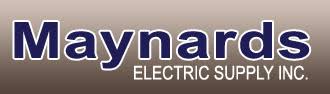 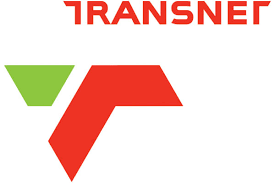 Prent C								Prent D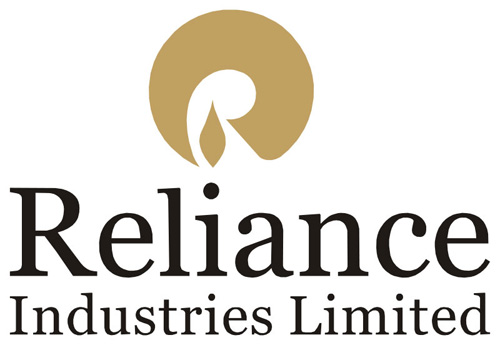 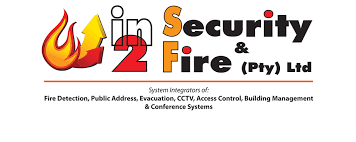 4.2.1 Identifiseer die ondernemingsvorm wat deur elke foto hierbo voorgestel word. Motiveer u antwoord deur van die bostaande prente aan te haal.Gebruik ’n tabel om u antwoord aan te bied4.2.2 Onderskei tussen die vorm van eienaarskap soos uitgebeeld deur prentjie C en prentjie D geïdentifiseer in VRAAG 4.2.1. (8)4.2.3 Verduidelik die voordele van die ondernemingsvorm wat voorgestel word deur prent A geïdentifiseer in VRAAG 4.2.1. (4)4.3 Lees die scenario hieronder en beantwoord die vrae wat volg.SIMPHIWE & MMABATHO IT CONSULTANTS (SMC)Simphiwe en Mmabatho wil 'n besigheid vir inligtingstegnologie-konsultante stig en dit Simphiwe en Mmabatho IT-konsultante noem. Hulle is bedag daarop dat hulle gesamentlik en afsonderlik aanspreeklik sal wees vir die skuld van die onderneming. Hulle het saamgestem dat elkeen kapitaal, vaardighede en kennis tot die vestiging van die onderneming sal bydra. In ruil daarvoor deel hulle almal die winste en verliese van die onderneming.4.3.1 Identifiseer die ondernemingsvorm wat op S&M van toepassing is. (2)4.3.2 Haal DRIE kenmerke van die ondernemingsvorm aan wat in VRAAG 4.3.1 geïdentifiseer is, uit die scenario hierbo. (3)4.3.3 Bespreek die voordele van die ondernemingsvorm wat in VRAAG 4.3.1 geïdentifiseer is. (6)4.3.4 Gestel Simphiwe wou sy eie onderneming begin sonder om dubbele belasting te betaal. Noem die ondernemingsvorm wat geskik is vir Simphiwe en regverdig u antwoord. (3)4.3.5 Adviseer Simphiwe oor die impak van die ondernemingsvorm wat in VRAAG 4.3.4 geïdentifiseer is. (8)